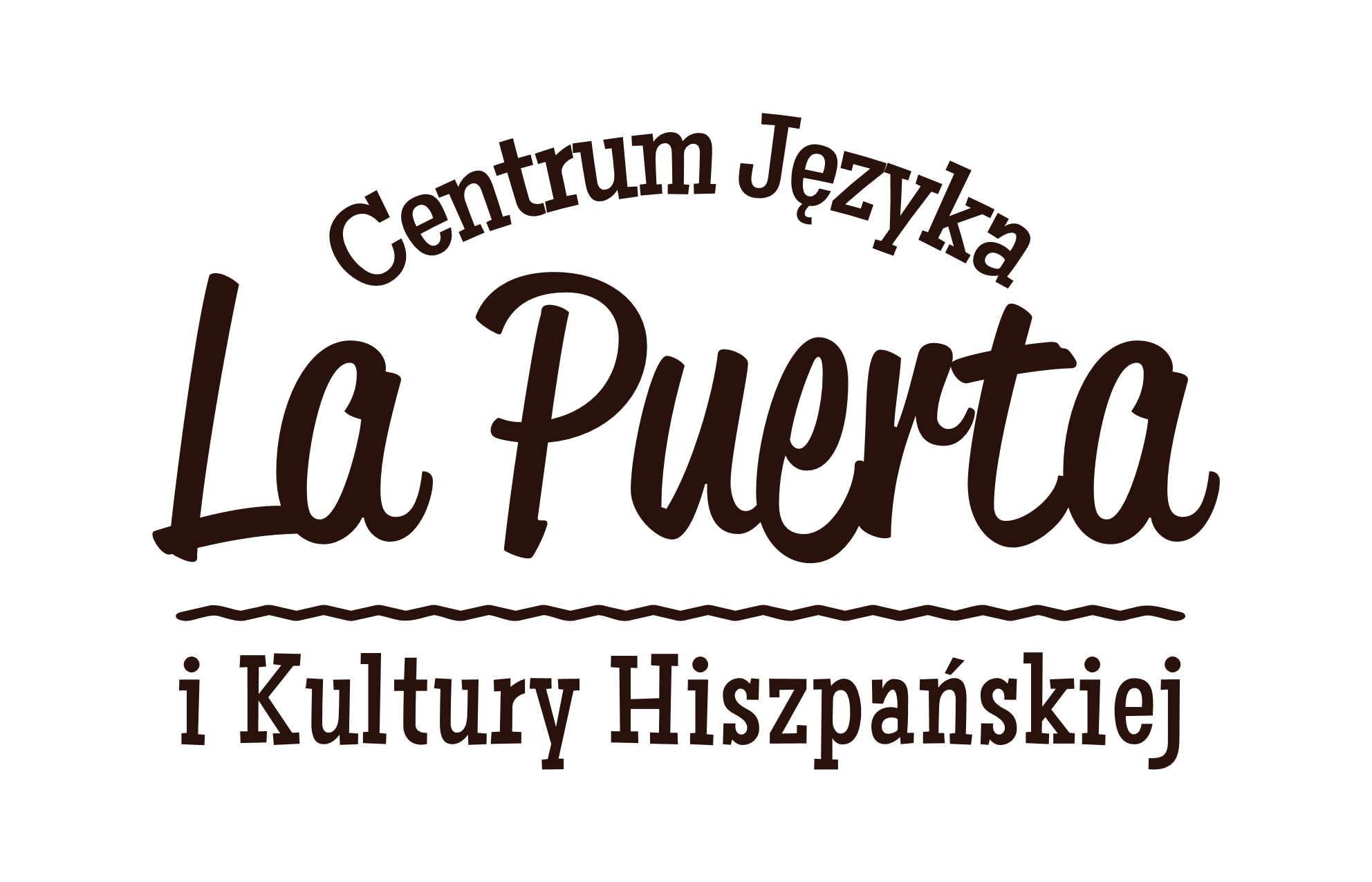 HARMONOGRAM  SZKOLENIA W RAMACH PROJEKTU „PODNOSIMY KOMPETENCJE”.Realizowanego przez Centrum Języka i Kultury Hiszpańskiej La Puerta Beata Snopek.		Miejsce realizacji: ul. Prosta 38; OlsztynNazwa szkolenia : język angielski A1L.P.DATAGODZINAILOŚĆ GODZIN LEKCYJNYCH1.2017.11.0716:00 -17:302 x 45 minut2.2017.11.0916:00 - 17:302x 45 minut3.2017.11.1416:00 - 17:302x 45 minut4.2017.11.1616:00 - 17:302x 45 minut5.2017.11.2116:00 - 17:302x 45 minut6.2017.11.2316:00 - 17:302x 45 minut7.2017.11.2816:00 - 17:302x 45 minut8.2017.11.3016:00 - 17:302x 45 minut9.2017.12.0516:00 - 17:302x 45 minut10.2017.12.0716:0 0 - 17:302x 45 minut11.2017.12.1216:00 - 17:302x 45 minut12.2017.12.1416:00 - 17:302x 45 minut13.2017.12.1916:00 - 17:302x 45 minut14.2017.12.2116:00 - 17:302x 45 minut15.2018.01.0216:00 - 17:302x 45 minut16.2018.01.0416:00 - 17:302x 45 minut17.2018.01.0916:00 - 17:302x 45 minut18.2018.01.1116:00 - 17:302x 45 minut19.2018.01.1616:00 - 17:302x 45 minut20.2018.01.1816:00 - 17:302x 45 minut21.2018.01.2316:00 - 17:302x 45 minut22.2018.01.2516:00 - 17:302x 45 minut23.2018.01.3016:00 - 17:302x 45 minut24.2018.02.0116:00 - 17:302x 45 minut25.2018.02.0616:00 - 17:302x 45 minut26.2018.02.0816:00 - 17:302x 45 minut27.2018.02.1316:00 - 17:302x 45 minut28.2018.02.1516:00 - 17:302x 45 minut29.2018.02.2016:00 - 17:302x 45 minut30.2018.02.2216:00 - 17:302x 45 minut